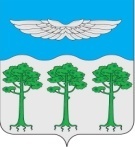 Администрация Борского сельсоветаТУРУХАНСКОГО РАЙОНАКРАСНОЯРСКОГО КРАЯ П О С Т А Н О В Л Е Н И ЕВ соответствии со статьей 26 Федерального закона от 21 декабря 1994г. № 69-ФЗ «О пожарной безопасности», Федерального закона от 06.10.2003 № 131-ФЗ «Об общих принципах организации местного самоуправления в Российской Федерации», Приказа МЧС РФ № 428, МВД РФ № 432, ФСБ РФ № 321 от 31.05.2005 «О порядке размещения современных технических средств массовой информации в местах массового пребывания людей в целях подготовки населения в области гражданской обороны, защиты от чрезвычайных ситуаций, обеспечения пожарной безопасности и охраны общественного порядка, а также своевременного оповещения и оперативного информирования граждан о чрезвычайных ситуациях и угрозе террористических акций», руководствуясь статьями 17, 20, 33 Устава Борского сельсовета, ПОСТАНОВЛЯЮ:2. Контроль за исполнением настоящего постановления оставляю за собой.3. Постановление вступает в силу со дня подписания.Глава Борского сельсовета                                                                В. Г. Соколов16.02.2022 г.   п. Бор           № 24 - п           № 24 - пОб информировании населения о мерах пожарной безопасности в муниципальном образовании Борский сельсовет Туруханского района Красноярского краяОб информировании населения о мерах пожарной безопасности в муниципальном образовании Борский сельсовет Туруханского района Красноярского краяОб информировании населения о мерах пожарной безопасности в муниципальном образовании Борский сельсовет Туруханского района Красноярского края1.  Администрации Борского сельсовета Туруханского района Красноярского края осуществлять полномочия по организации информирования населения о принятых решениях по обеспечению пожарной безопасности.Права и обязанности должностных лиц по организации информирования населения о пожарах, мерах по обеспечению безопасности населения и территорий, приемах и способах защиты устанавливаются утвержденными в установленном порядке должностными инструкциями.1.1. Информирование проводится в виде пожарно-технических минимумов, противопожарных инструктажей, а также по средствам электронных и печатных средств массовой информации.1.2. В процессе информирования следует использовать плакаты, стенды, видеоматериалы о необходимости соблюдения мер пожарной безопасности и средствах противопожарной защиты.1.3. При организации информирования населения через средства массовой информации и по иным каналам запрещается давать сведения, которые могут вызвать панику среди населения, массовые нарушения общественного порядка, а также информацию, содержащую сведения ограниченного доступа.1.4. Для размещения технических средств информации определяются места (участки), находящиеся в собственности муниципального образования Борский сельсовет Туруханского района Красноярского края.1.5. Технические средства информации в местах массового пребывания людей используются в целях подготовки населения в области гражданской обороны, защиты от чрезвычайных ситуаций, обеспечения пожарной безопасности, охраны общественного порядка, а также своевременного его оповещения и оперативного информирования о чрезвычайных ситуациях и угрозе террористических акций.1.6. Администрация Борского сельсовета Туруханского района Красноярского края оказывает содействие сотрудникам Государственной пожарного надзора с тематическими лекциями (беседами) о мерах пожарной безопасности.